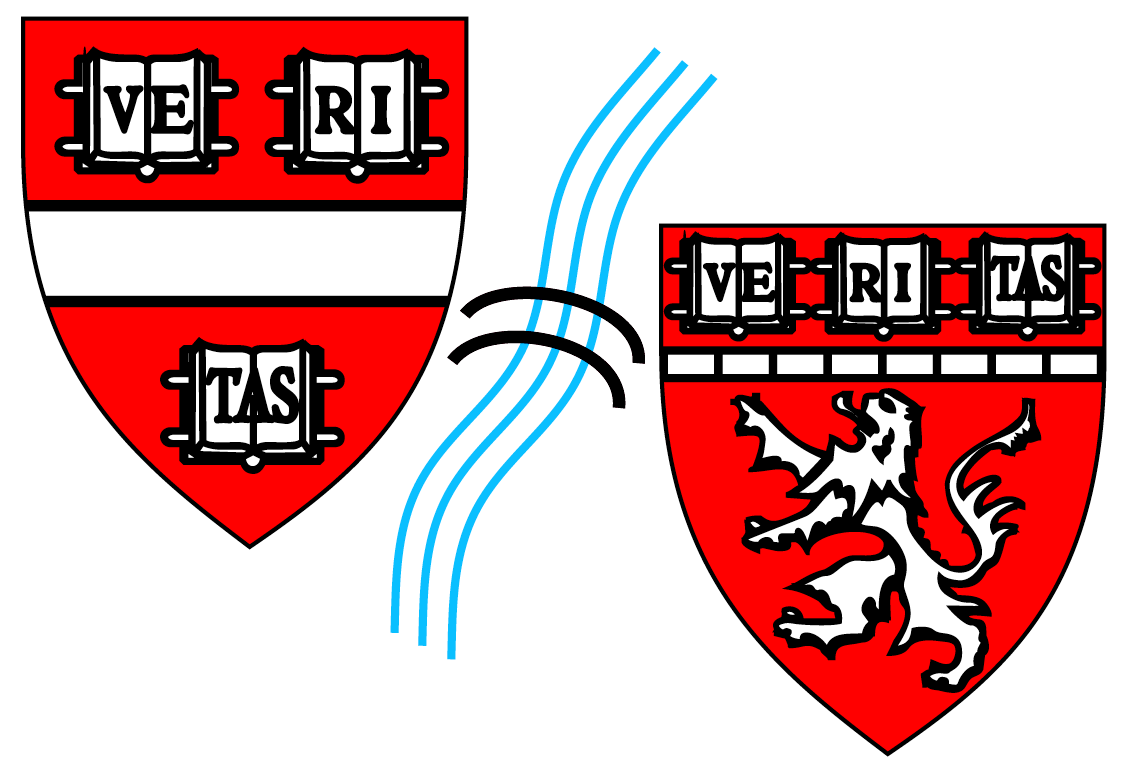 Student Name:Dates of Internship:HUID:Organization Name:Grad Year:Organization Address:Date of Most Recent DAC Meeting:Internship Supervisor:Expected Date of Next DAC Meeting:Supervisor Contact Information:Email:      Phone:      Anticipated Graduation Date:Please Include the Following Documents When Submitting this Application Form:An invitation letter from the sponsoring organization showing a depiction of the intended internship, length of internship, and salary.A description of the type of work and objectives of the internship.An agreement from the sponsoring organization explaining your compensation package (if applicable).International students only: Curricular Practical Training (CPT) Form.Dissertation Advisor:Signature:Date:DAC Committee Chair:Signature:Date:Graduate Student:Signature:Date:Program Co-Chair or Designee:Signature:Date:Return Form To:  Michele R. Eva  (Michele_jakoulov@hms.harvard.edu)Harvard Biophysics Graduate ProgramSeeley G. Mudd Bldg., Room 204c,  250 Longwood Ave., Boston, MA 02115617-432-3802Return Form To:  Michele R. Eva  (Michele_jakoulov@hms.harvard.edu)Harvard Biophysics Graduate ProgramSeeley G. Mudd Bldg., Room 204c,  250 Longwood Ave., Boston, MA 02115617-432-3802Return Form To:  Michele R. Eva  (Michele_jakoulov@hms.harvard.edu)Harvard Biophysics Graduate ProgramSeeley G. Mudd Bldg., Room 204c,  250 Longwood Ave., Boston, MA 02115617-432-3802